Prezentace školního projektu na pódiuNa pódiu vystoupí celý školní tým včetně učitele. Samotnou prezentaci povedou žáci. Technicky vám s posouváním slidů na místě pomůžeme. K představení svého projektu budou mít vybrané školy k dispozici cca 5-8minutový blok. Prezentovat budou přítomní žáci a studenti, a protože půjde o krátký časový interval, rádi bychom Vás vyzvali k pečlivému výběru obsahu jejich prezentace. Cílem je představit ostatním školám váš projekt Světové školy tvořivým způsobem, pouze se soustřeďte na samotný projekt. Klidně to může být pár slidů s kvalitními výmluvnými fotkami z vaší akce se stručným popiskem, zbytek dotvoříte ústně a v následné debatě. Tématem mohou být například nejzajímavější momenty vaší společné práce na projektu Světové školy. Pokud možno se vyhněte chronologickému popisu jednotlivých fází přípravy projektu, a také nebude určitě čas na prezentaci vaší školy jako celku. Neosvědčilo se čtení textu ze slidů, doporučujeme vyzkoušet a říkat co nejvíce spatra.Prostředky, jakými toto sdělení ztvárnit, necháváme zcela na Vaší volbě. Otázky, které považujeme v prezentaci za klíčové:Jakým způsobem jste identifikovali téma, kterým se budete zabývat?Jaké změny jste chtěli dosáhnout?Pro jaký postup jste se rozhodli?Co se vám podařilo?Jak naložíte se značkou Světová škola?Co byste poradili dalším školám, které se také chtějí stát světovými?Po představení školního projektu bude následovat krátký prostor pro diskusi s moderátorkou, která se bude ptát i učitelů. Prezentace školních projektů na tržištiTržiště má sloužit na jedné straně jako prostor k získávání inspirace, návodů, tipů a kontaktů a na straně druhé ke sdílení dobré praxe. Aby nám to fungovalo jako na skutečném tržišti a naše setkávání byla co nejvíce interaktivní, tak si každý školní tým připraví příspěvky do dvou kategorií:„POPTÁVÁM“Zde prosím směřujte věci, se kterými potřebujete poradit. To, co se chcete naučit, co se vám nepovedlo a chcete to změnit apod. Pro představu můžete využít těchto kategorií (přetvořit si je k obrazu svému) a svoje poptávky doprovodit detailnějším popisem, otázkami, odrážkami s jednotlivými potřebami apod.Chceme sehnat lokálního partneraChceme navázat spolupráci s městem/institucí/jinou školouSchází nám mediální partnerství v regionu (uveďte místo)Sháníme inspiraci na nové téma, kterému se budeme věnovatJak zapojit kolegy/vedení, kteří se o GRV doposud nezajímali?Jak motivovat žáky k zodpovědnosti při chystání místní?… další dle vašich potřeb„NABÍZÍM“Zde prosím směřujte své úspěchy a příklady dobré praxe, o kterých tušíte, že by se mohly hodit i ostatním týmům a školám. Podmínkou je, aby se tento úspěch, potažmo tip, rada, inspirace aj. dali rychle předat.Pro představu můžete využít těchto kategorií (přetvořit si je k obrazu svému) a svoje nápady doprovodit detailnějším popisem, obrázky, zajímavou infografikou apod.Víme, jak sehnat lokálního partnera (tip na efektivní oslovení – konkrétní/univerzální)Umíme navázat spolupráci s místní správou/institucí/jinou školouMáme tip na zajímavá mediální partnerství v regionu (např. kontakty na aktivní novináře, lokální média apod.)Máme v zásobě zajímavá témata ke zpracováníDokázali jsme zapojit vedení/kolegy, kteří se dříve o GRV nezajímaliPodařilo se nám předat velkou část zodpovědnosti za místní akce žákům (pracují samostatně)… další dle vašich potřebTechnické provedení: plakát velikosti A1 (flipchartový rozměr, menší raději ne, větší s ohledem na převoz) POZOR! Pravděpodobně nebudou k dispozici stoly, proto prosím nepočítejte s tím, že budete moci umístit materiály před sebe na stůl, zkuste maximálně využít prostoru plakátů.Text raději pište/tiskněte velkým písmem čitelným z větší vzdálenosti a určitě je vhodné vše doprovodit obrazovým materiálem, nějak graficky zajímavě to zpracovat, abyste své nápady a požadavky na tržišti „dobře prodali“  ILUSTRATIVNÍ ROZLOŽENÍ KATEGORIÍ A TEXTU NA PLAKÁTU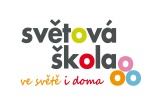 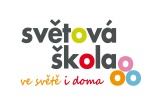 